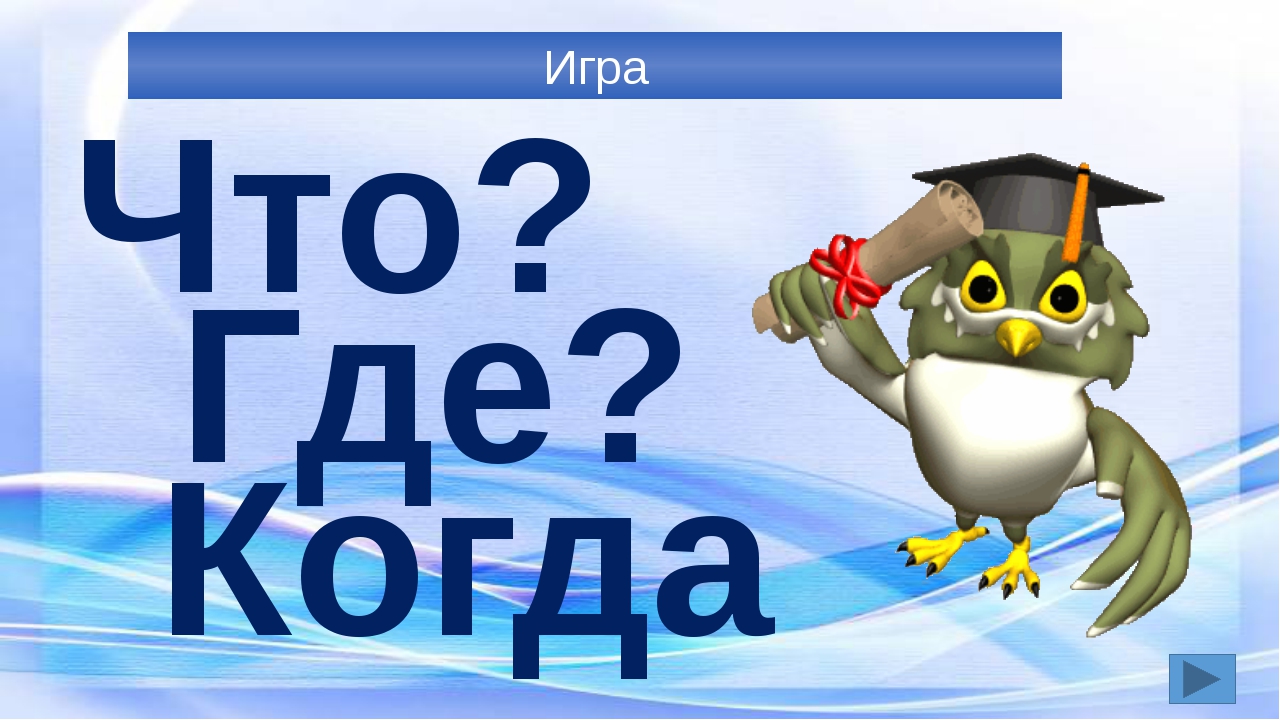 В МАДОУ «Умка» 25. 11. 2019 г. с воспитанниками подготовительных к школе групп и воспитателями детского сада была проведена интеллектуальная игра-викторина «Что? Где? Когда?»Цель мероприятия:  дать детям представления об игре «Что? Где? Когда?», познакомить с правилами игры. Задачи: продолжать формировать умение выслушивать чужое мнение, отстаивать свой ответ, обосновывая его. Расширять и углублять представления детей о государстве. Закреплять знания о государственной символике. Развивать логическое мышление, сообразительность, умение решать простые математические задачи, умение ориентироваться на листе бумаге, умение строить предложение правильно, выразительно рассказывать стихотворение, знать названия и его автора. Развивать познавательный интерес у детей. Воспитывать чувства взаимопомощи, усидчивость, вызвать у детей радостные эмоции, внести праздник в повседневную жизнь. Воспитывать доброжелательность и контактность в отношениях со сверстниками. Словарная работа: знатоки, символ, богатырь,Предварительная работа: рассматривание иллюстраций к игре, разучивание стихов.Методические приемы:1. Беседа. 2. Создание ситуации успеха. 3. Поисковые вопросы. 4. «Назови лишнее», «Противоположные слова», «Исправь ошибку». 5. Физкультминутка – музыкальная пауза «Если весело живется, делай так». 6. Математические задачи. 7. Логические умозаключения. 8. Физкультминутка – музыкальная пауза «Весенняя песенка». 9. Графическое упражнение. 10. Пантомимы11.Черный ящик. 12. Подведение итогов игр.Для воспитанников были подготовлены интересные задания, в которых дети показали свои знания по всем образовательным областям Основной образовательной программы МАДОУ «Умка», смекалку и сообразительность. Во время мероприятия царила атмосфера соревновательного характера между двумя командами «Знайки» и «Умники». Командам  рассказали правила игры…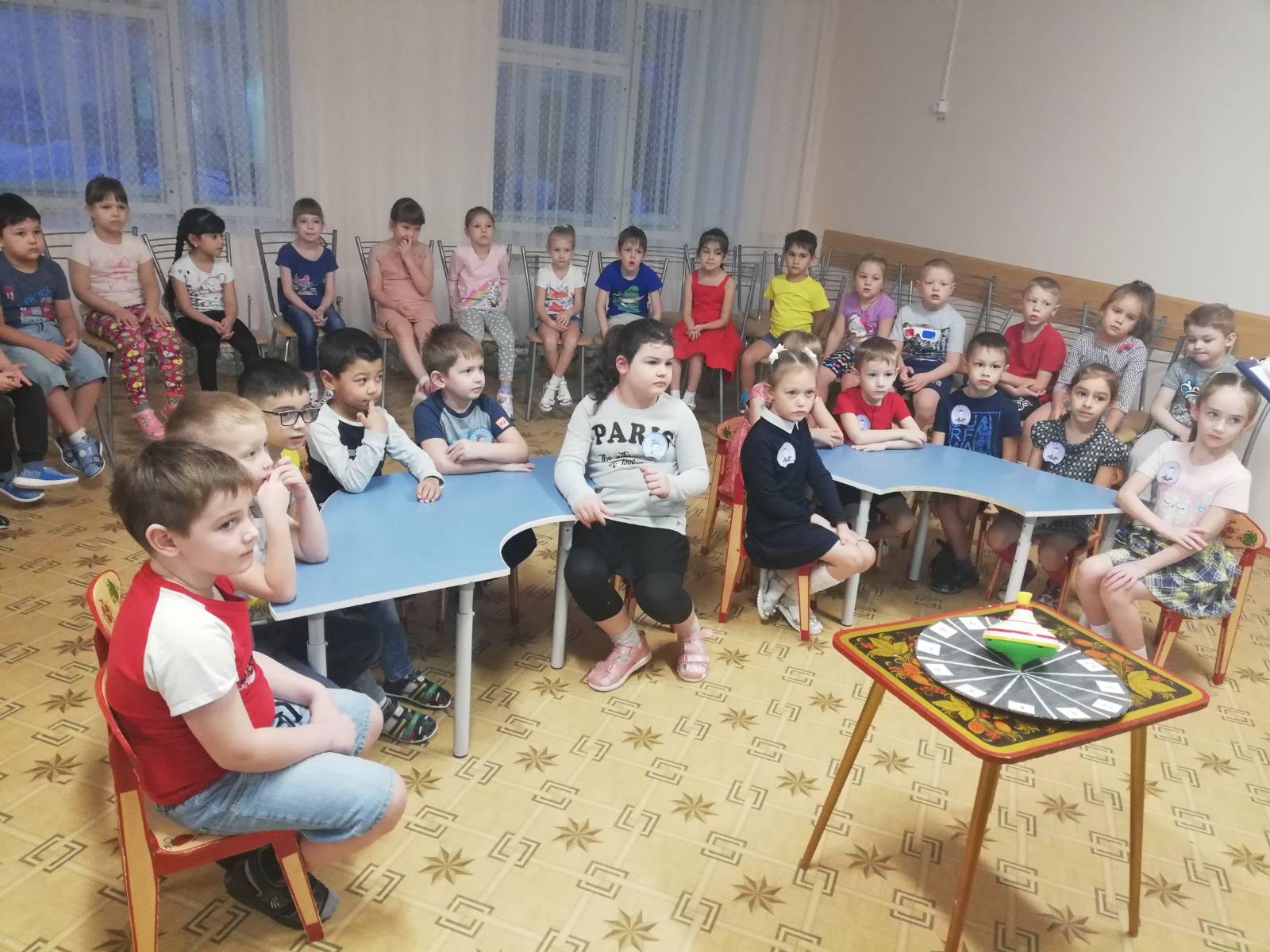 С помощью волчка выбирались вопросы, которые лежали на столах знатоков. Задаётся вопрос, одна минута на обсуждение. У кого ответ готов, тот поднимает руку. Если команда отвечала правильно – получала балл.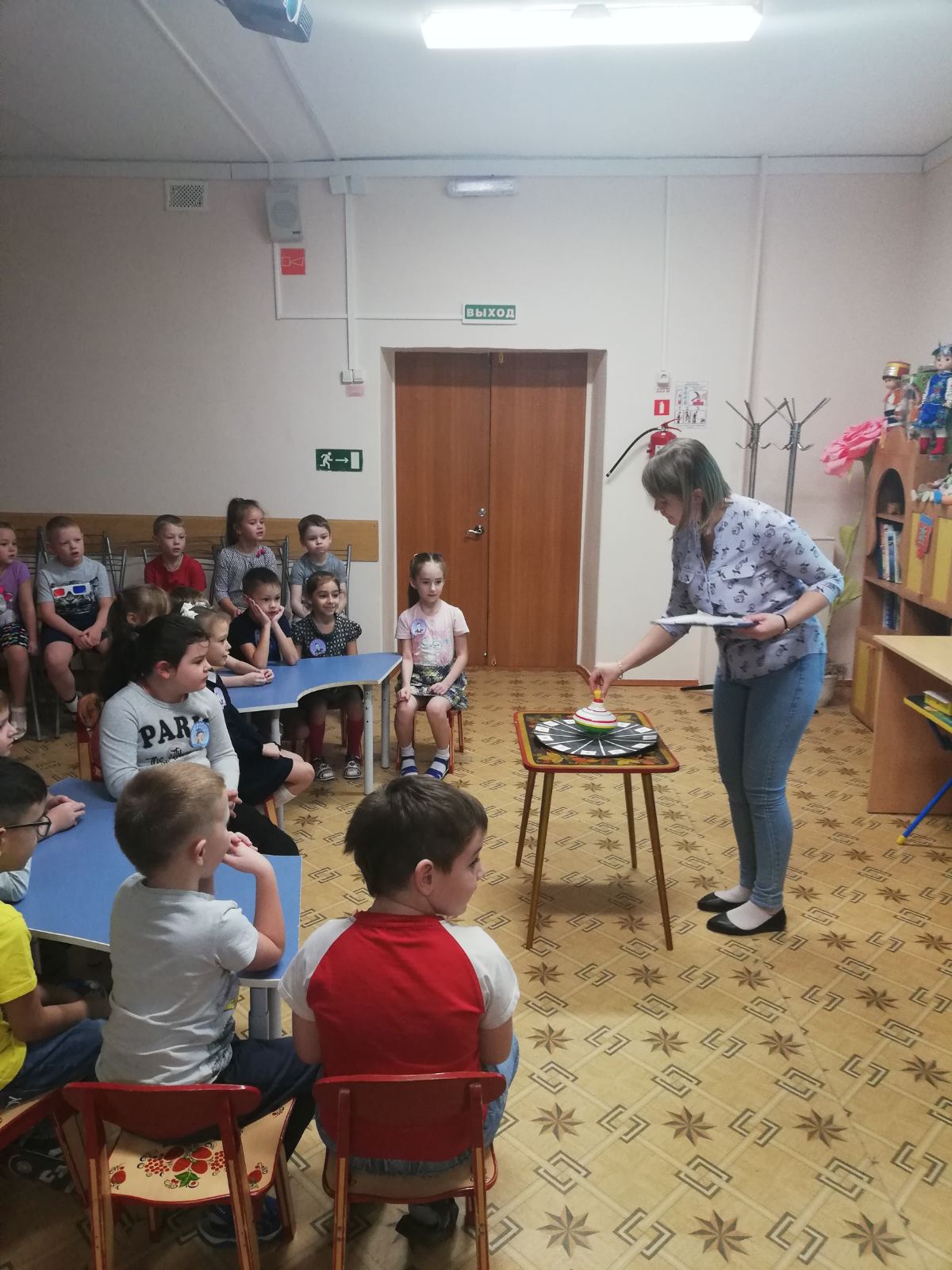 Против команд знатоков играли: сотрудники детского сада с разными вопросами, заданиями.  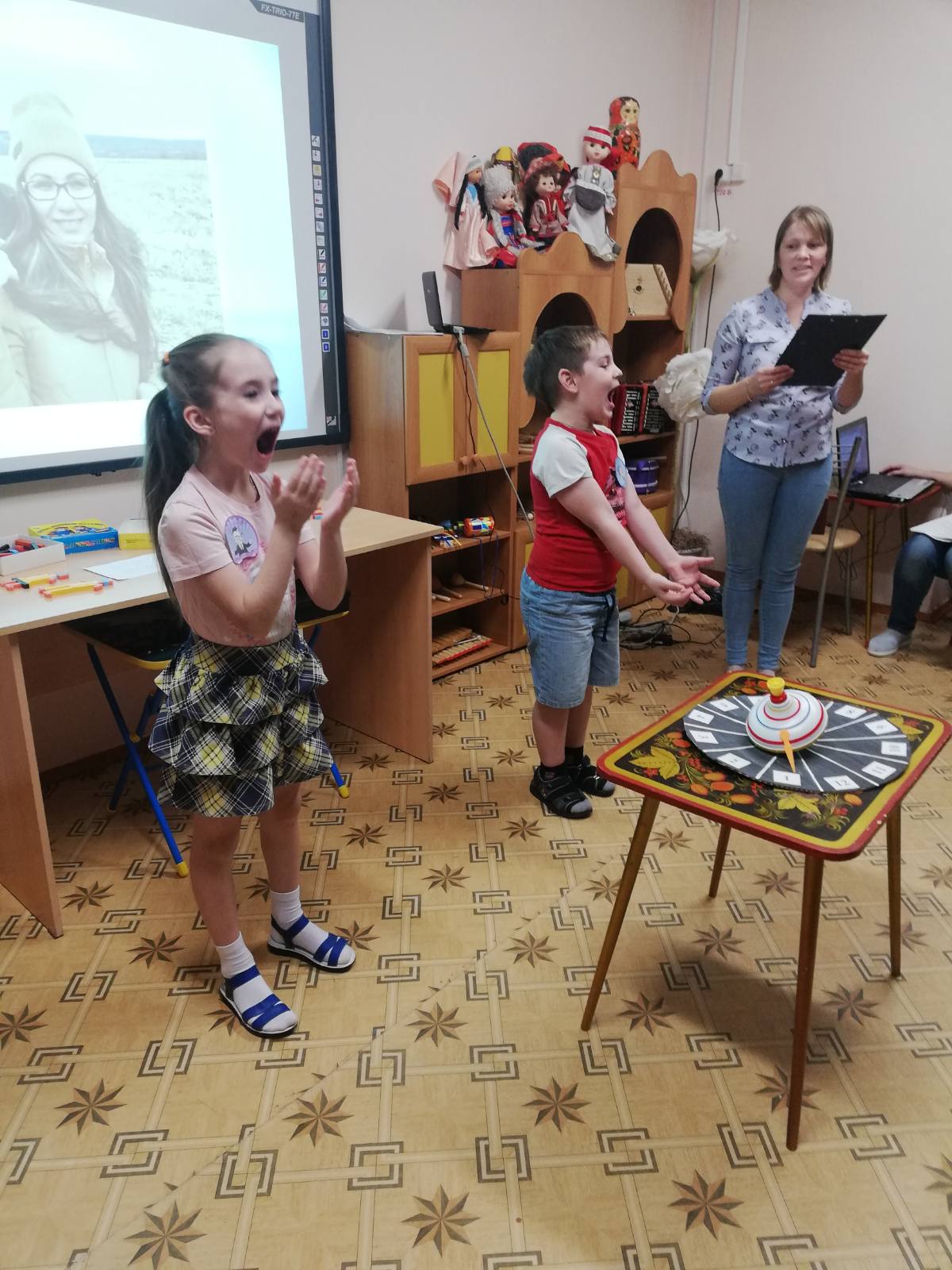 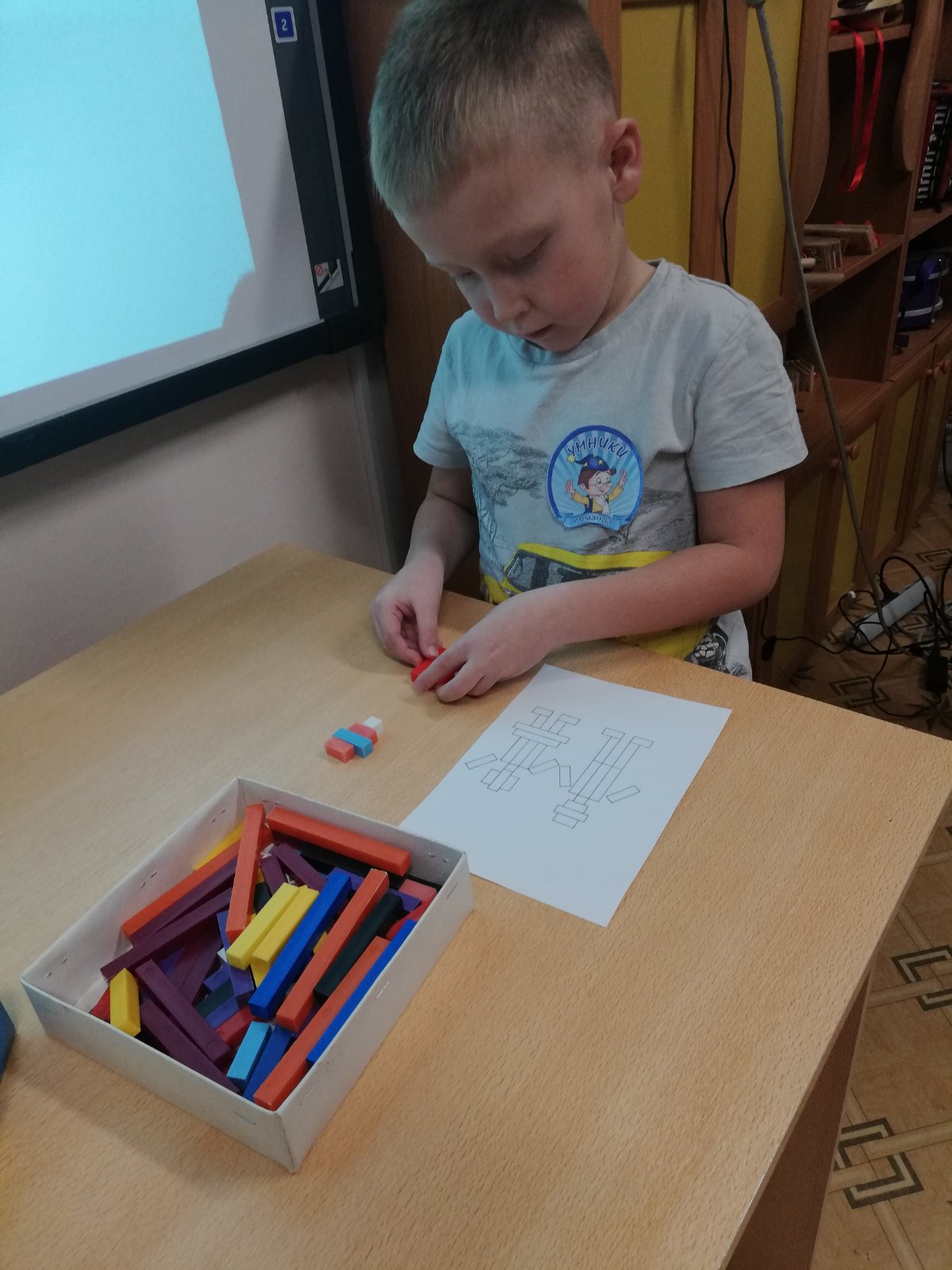 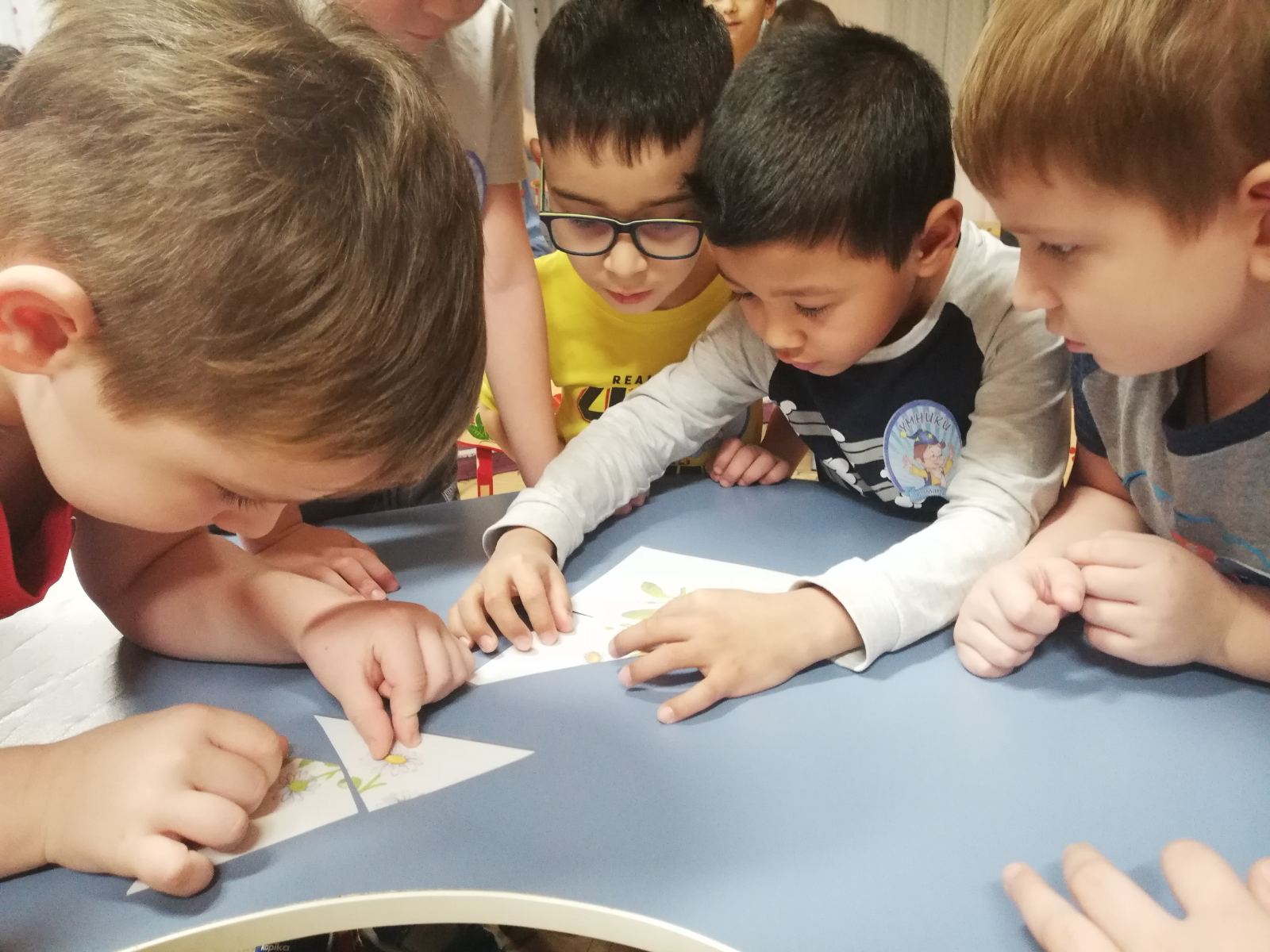 Ответы команд оценивало справедливое жюри: психолог Оболдина  Ксения Вячеславовна и музыкальный руководитель Кусмаева Гульназ Загировна. 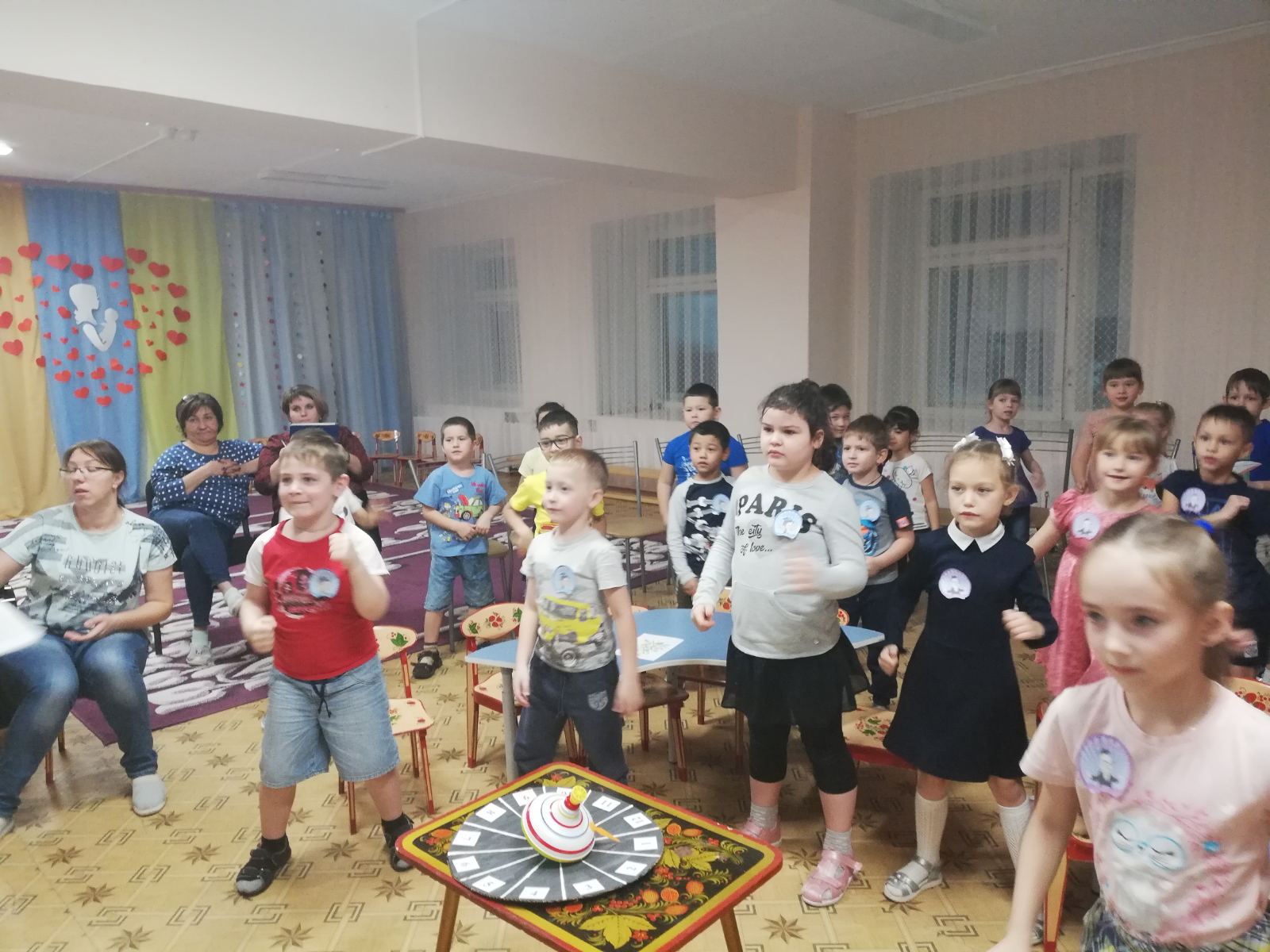 Все присутствующие получили положительные впечатления заряд хорошего настроения от совместной и слаженной работы.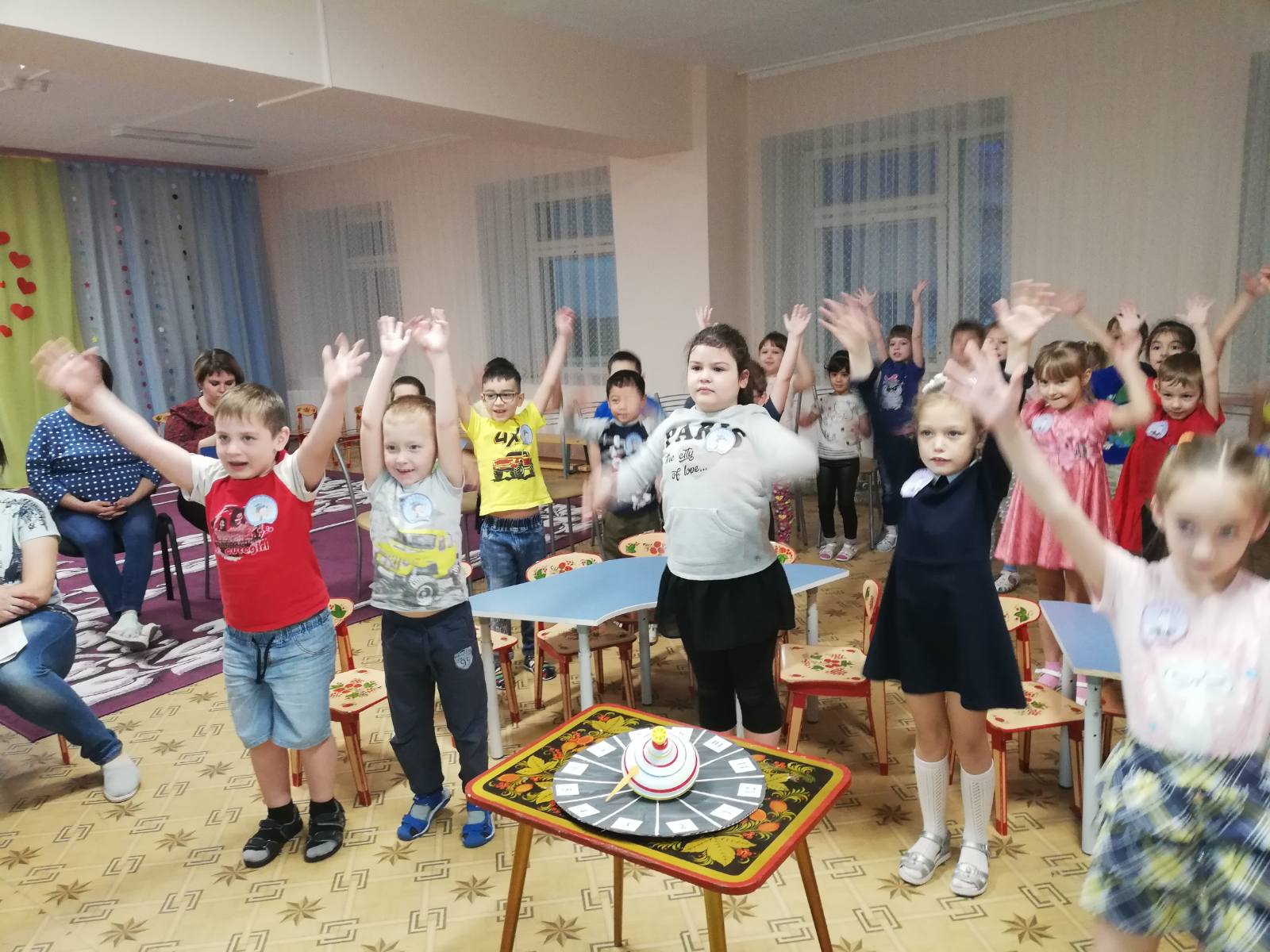 Завершилось мероприятие музыкальной паузой и подведением итогов игры..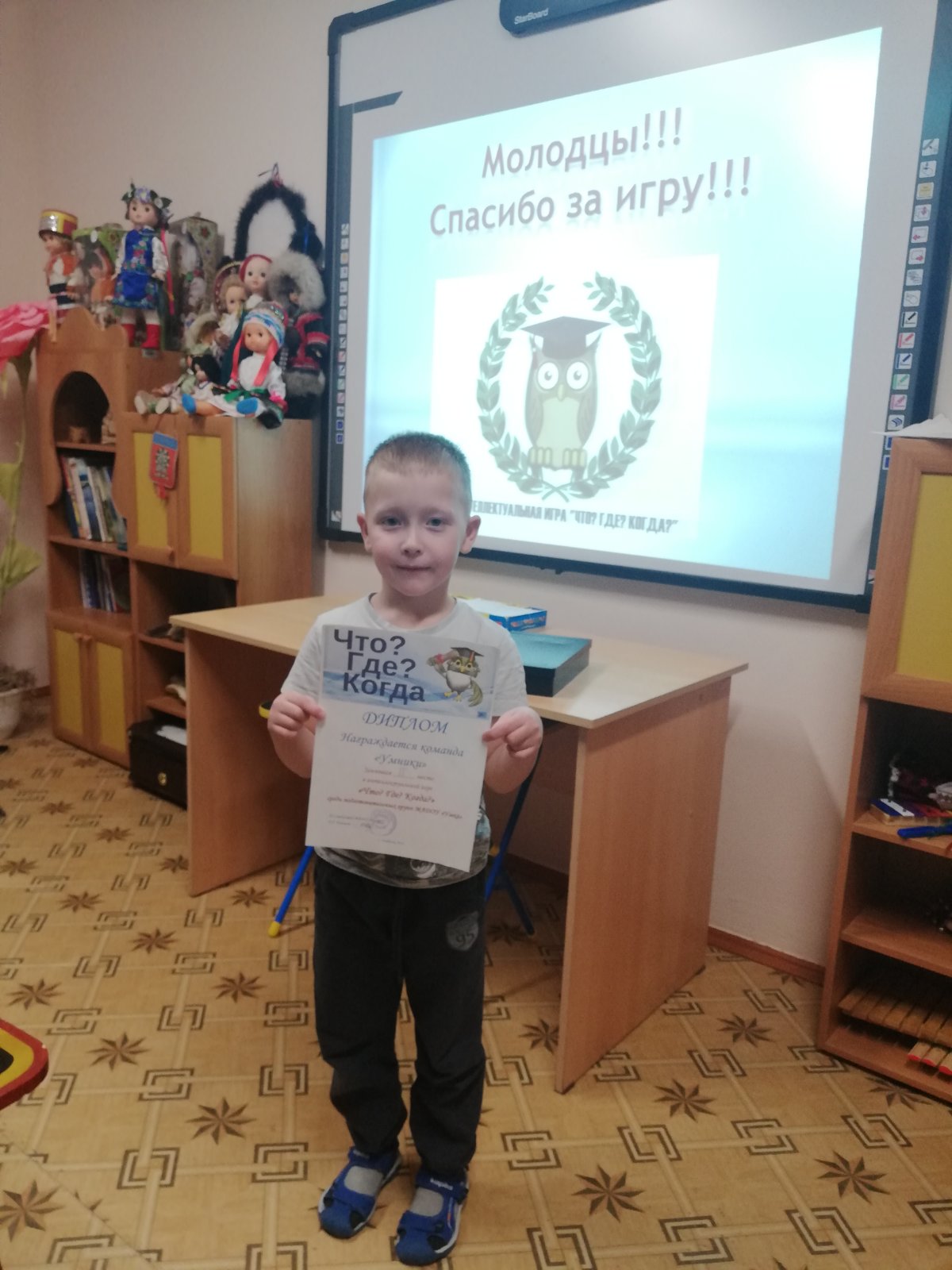 Ребята показали свои хорошие знания и были награждены памятными дипломами. Подготовили: Шерстнева Надежда Николаевна, Клюшина Наталья Владимировна, воспитатели подготовительной к школе группы №2.